В 2022 году в республике произошло 4           	смертельных случая поражения электрическим            	током рыбаков, ловивших рыбу под воздушными линиями электропередачи.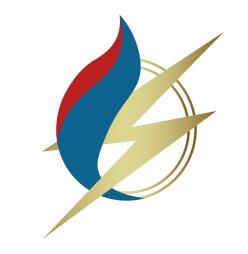 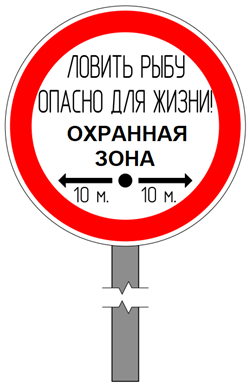 Необходимо знать, что нахождение под линиями электропередачи опасно для жизни и здоровья людей.Напоминаем, наименьшее расстояние от земли до проводов линии электропередачи допускается 6 метров, а длина удочки от 4 до . Поэтому, находясь на рыбной ловле, категорически запрещается ловить рыбу под линиями. На водоеме достаточно других мест, чтобы организовать рыбалку. Будьте внимательны и при перемещениях под проводами линий электропередачи. Необходимо предварительно складывать удилища во избежание случайного прикосновения к проводам  или приближении удилища на недопустимо близкое расстояния. Современные удилища – изготовляются из углепластика, материала, который является проводником электрического тока. Повышенная влажность в границах водоема, мокрая леска и удилище – уже создают опасность для жизни даже при приближении к проводам действующей линии электропередачи, а касание к проводам неизбежно приведет к смертельной травме.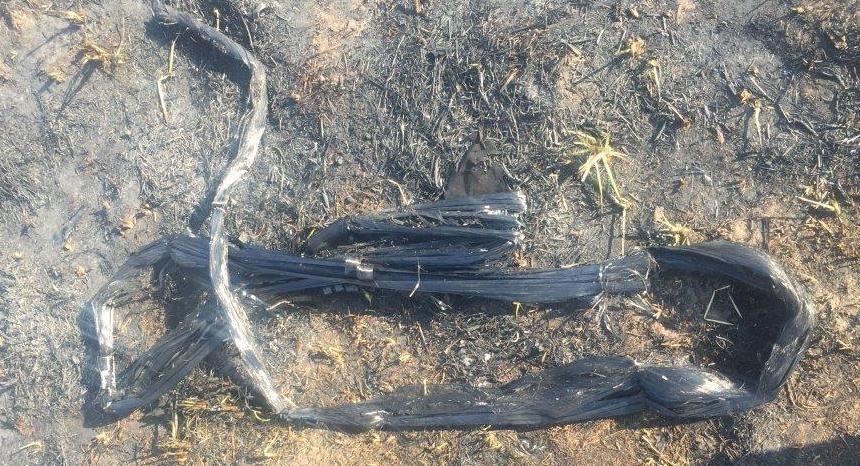 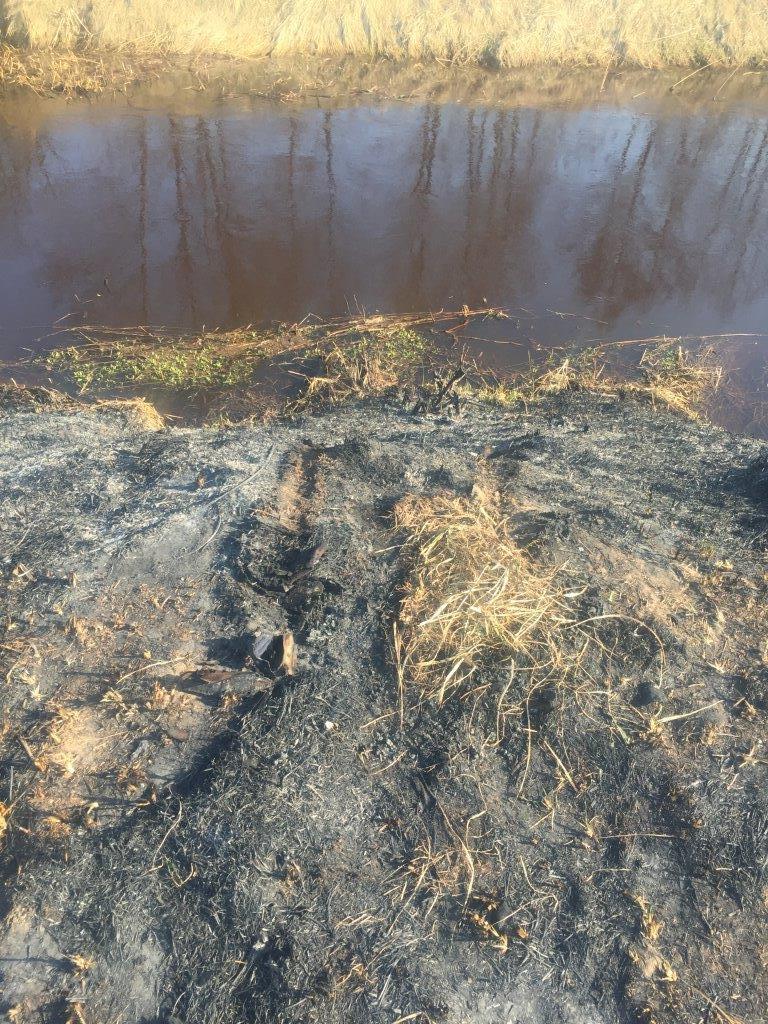 Филиал Госэнергогазнадзора по Гомельской области